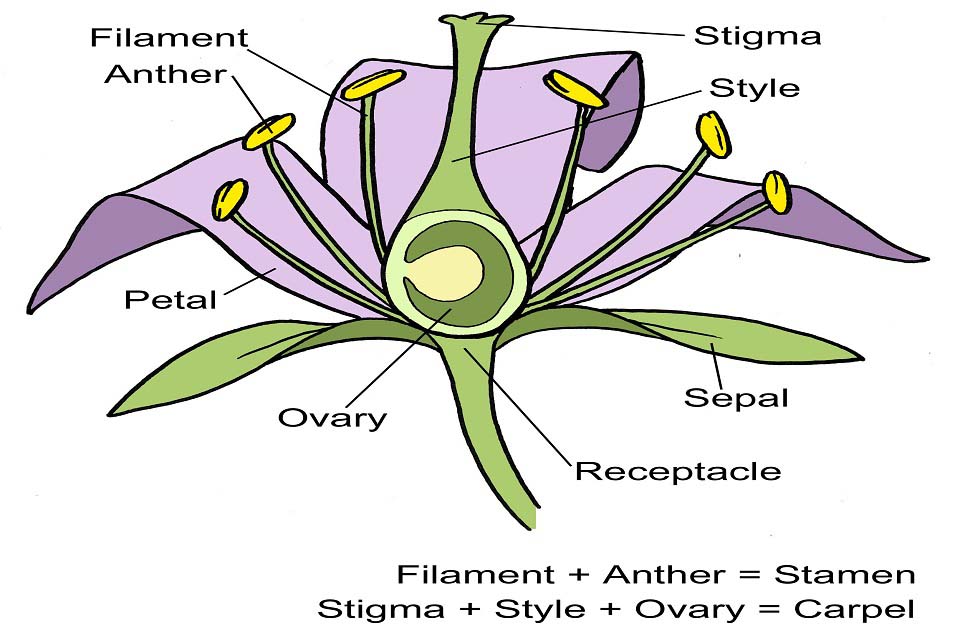 Outdoor Education PlanOutdoor Education PlanOutdoor Education PlanOutdoor Education PlanOutdoor Education PlanLesson Focus  - Flower ID and Flower parts  Lesson Focus  - Flower ID and Flower parts  Lesson Focus  - Flower ID and Flower parts  Lesson Focus  - Flower ID and Flower parts  Lesson Focus  - Flower ID and Flower parts  Year Group  - Yrs 2 - 5Year Group  - Yrs 2 - 5Term -  SixDate – Week 5/6/17Date – Week 5/6/17OutlineCurriculum Links/Learning ObjectivesHealth and Safety considerationsEquipmentSession ProceduresBefore - Check for rubbish, glass, hazards.  Check weather forecastDuring – Wear Hi-Viz for the walk to the cemetery  After – clear everything away and return any natural objects to their original placeClean hands. Yr 1 Identify and describe the basic structure of a variety of common flowering plants including trees.Yr3 -Explore the part that flowers play in the life cycle of flowering plants, including pollination, seed formation and seed dispersal.Yr 4 explore and use classification keys to group, identify and name a variety of living things in their local and wider environment. Yr 5 describe the life process of reproduction in some plants…Children must be aware of sharp edges and wash hands after touching flowers. ID sheetsFlower partsSticky plasticIntroduction and Activity OpportunitiesWhich flowers can be found in the Cemetery and what are their parts.Yrs 3 – 5 Watch flower cycle film - http://www.bbc.co.uk/education/clips/zfx76sg Activity One –  Identify flowers on the school field using the ID sheets and find similarities and differences between them (classification)Activity Two – Mark out a 1m square on two areas of the school grounds and count the different flowers in the square – why do you think they are not the same?Activity Two  - Identify the parts of the plant (stem, flower, root) and flowers (Yrs 1 – 2, petals, pollen, sepal), (Yrs 3 – 5, filament, anther, stamen, stigma, style, ovary, carpel, petal, sepal, pollen).Activity Three – Yrs 4&5 Stick the parts of the flower onto sticky plastic and labels its parts. Activity Four – Hapa Zome Yr 1 Identify and describe the basic structure of a variety of common flowering plants including trees.Yr3 -Explore the part that flowers play in the life cycle of flowering plants, including pollination, seed formation and seed dispersal.Yr 4 explore and use classification keys to group, identify and name a variety of living things in their local and wider environment. Yr 5 describe the life process of reproduction in some plants…Children must be aware of sharp edges and wash hands after touching flowers. VocabularyIntroduction and Activity OpportunitiesWhich flowers can be found in the Cemetery and what are their parts.Yrs 3 – 5 Watch flower cycle film - http://www.bbc.co.uk/education/clips/zfx76sg Activity One –  Identify flowers on the school field using the ID sheets and find similarities and differences between them (classification)Activity Two – Mark out a 1m square on two areas of the school grounds and count the different flowers in the square – why do you think they are not the same?Activity Two  - Identify the parts of the plant (stem, flower, root) and flowers (Yrs 1 – 2, petals, pollen, sepal), (Yrs 3 – 5, filament, anther, stamen, stigma, style, ovary, carpel, petal, sepal, pollen).Activity Three – Yrs 4&5 Stick the parts of the flower onto sticky plastic and labels its parts. Activity Four – Hapa Zome Yr 1 Identify and describe the basic structure of a variety of common flowering plants including trees.Yr3 -Explore the part that flowers play in the life cycle of flowering plants, including pollination, seed formation and seed dispersal.Yr 4 explore and use classification keys to group, identify and name a variety of living things in their local and wider environment. Yr 5 describe the life process of reproduction in some plants…Children must be aware of sharp edges and wash hands after touching flowers. FlowerPollinationGerminationStamenPollenFilament +Anther = stamenStigma+style+ovary = carpelPetal SepalReceptaclePlenaryPlenary : Can you remember the parts names?EvaluationEvaluationEvaluation